Piramida je geometrijsko uglato tijelo kojemu je jedna strana mnogokut, a sve su ostale strane trokuti s jednim zajedničkim vrhom. Piramide mogu biti trostrane, četverostrane, peterostrane, šesterostrane, sedmerostrane, osmerostrane....Slike iz izvorne stvarnosti: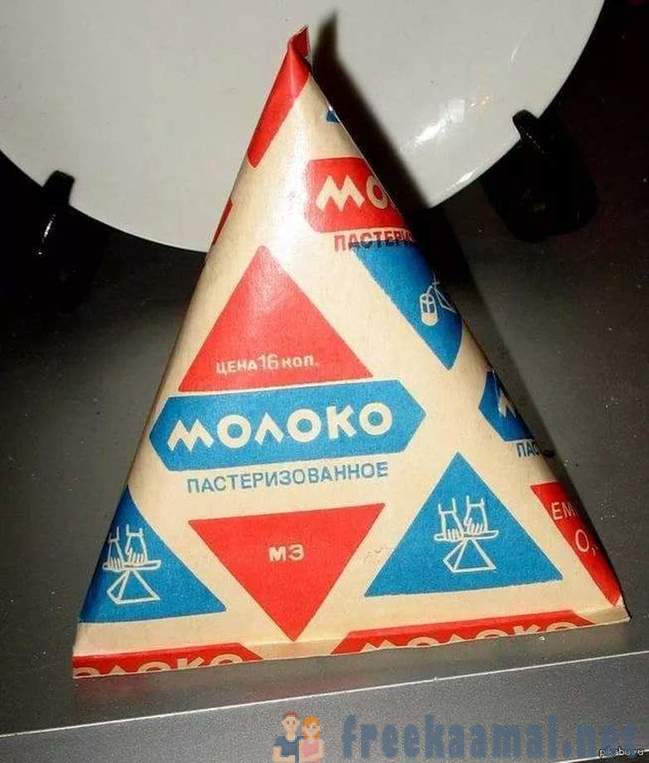 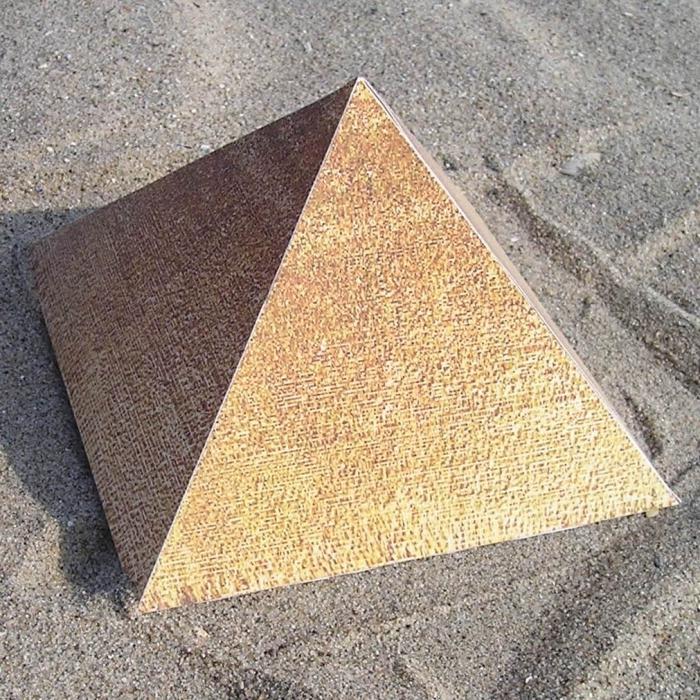              tetrapak u obliku pravilne                                         primjer Keopsove piramide (pravilna                                           trostrane piramide                                                          četverostrana piramida)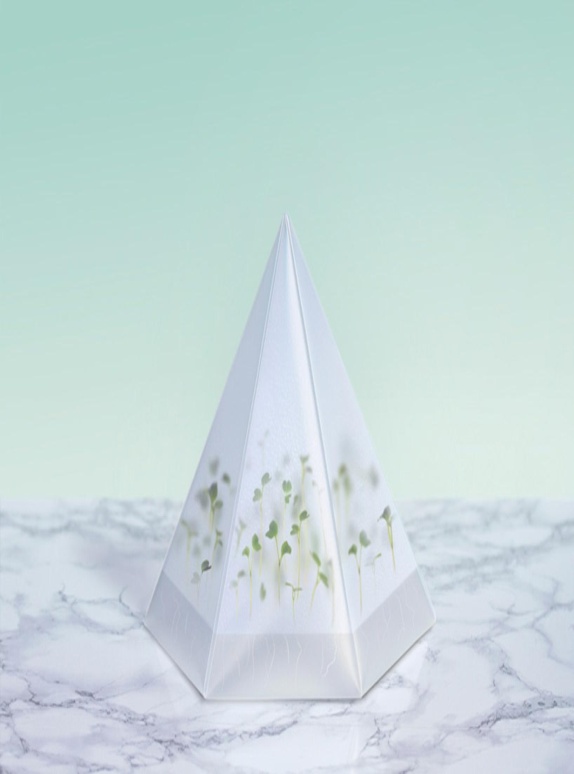 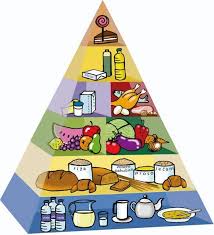        oblik pravilne šesterostrane piramide                                piramida pravilne prehrane 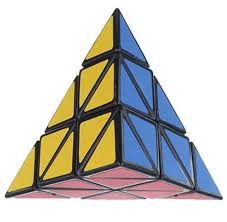                                          Rubikova kocka u obliku pravilne trostrane piramide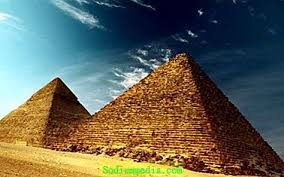 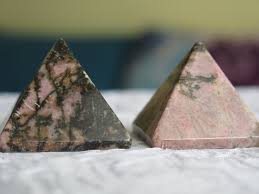                   Egipatske piramide                                                          kristalne piramide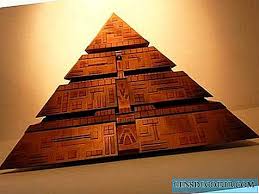                                                          slagalica u obliku  piramide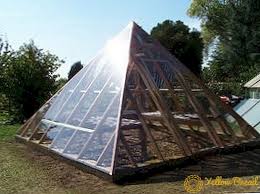 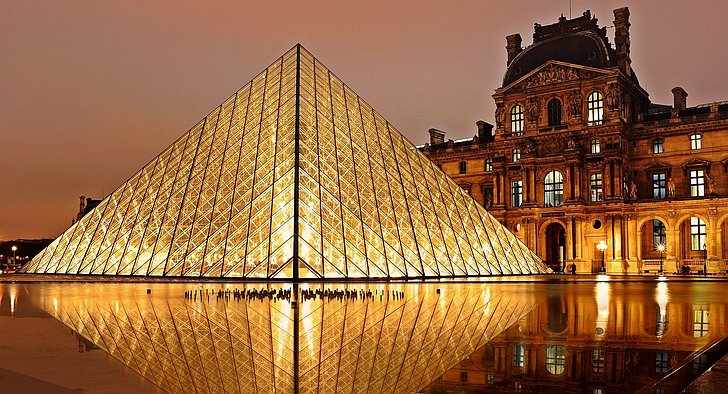  staklenik u obliku četverostrane  piramide                        muzej Louvre u Francuskoj                                                                              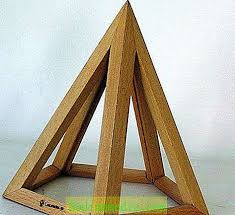 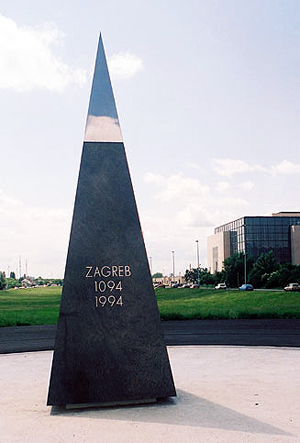               oblik peterostrane piramide                                            Pozdrav Suncu-Zagreb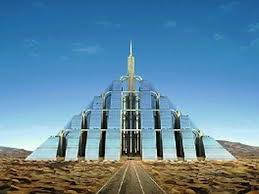 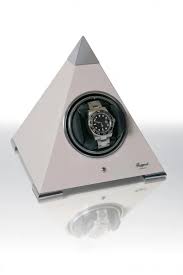                 moderna građevina                                              sat u obliku četverostrane piramide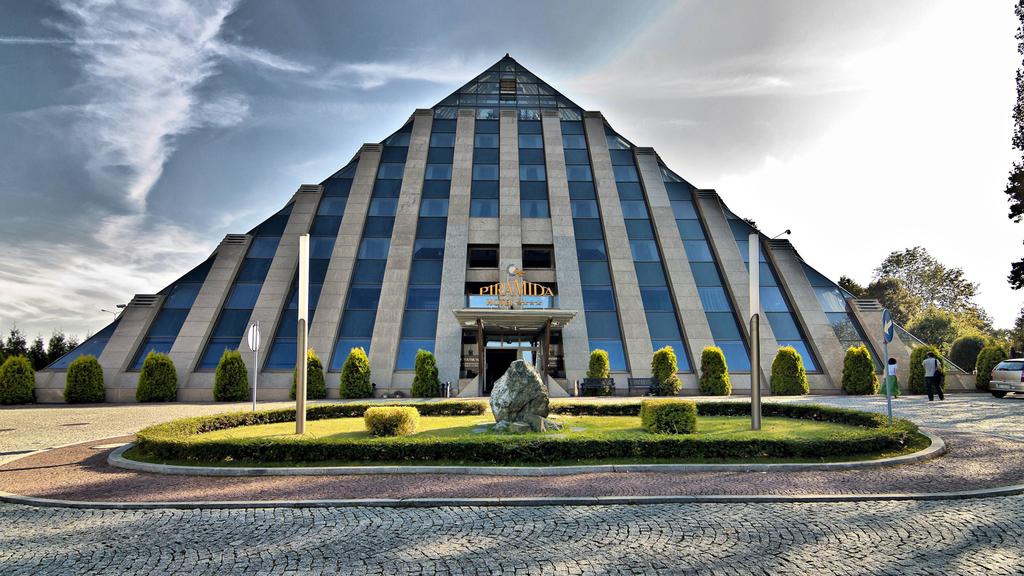 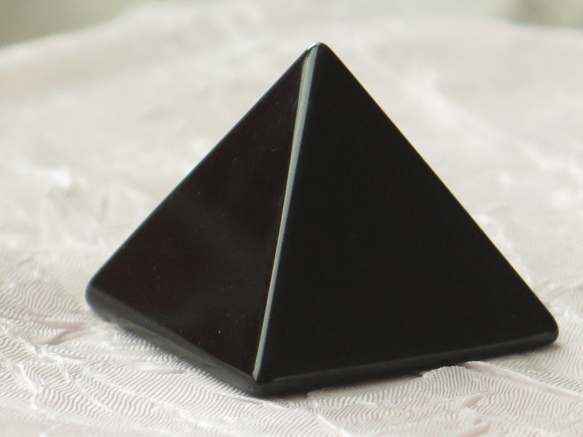                     hotel u obliku piramide                                                      poludragi kamen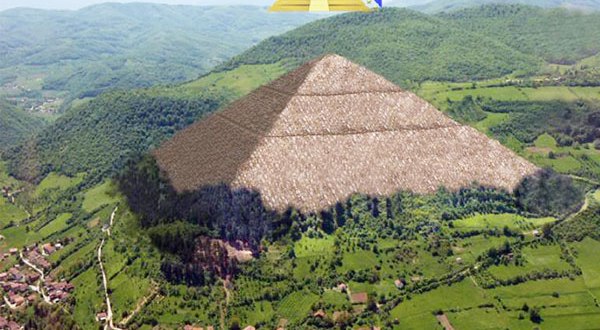 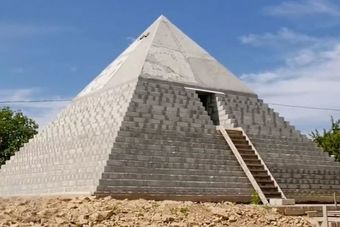                             piramide u Bosni                                                 obiteljska kuća u Rusiji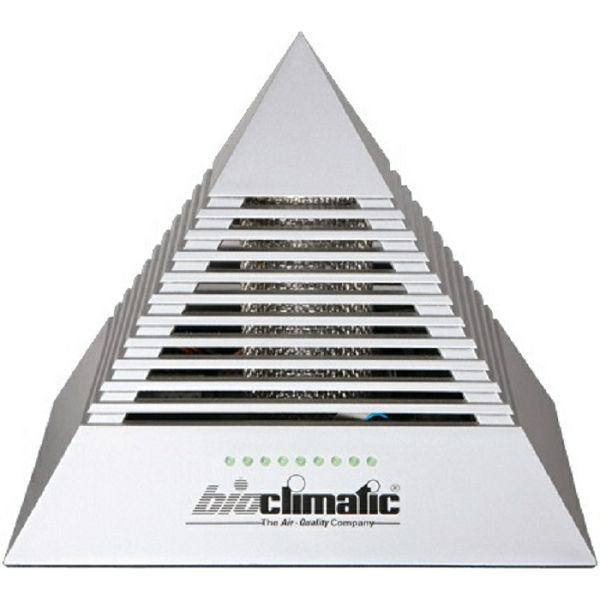 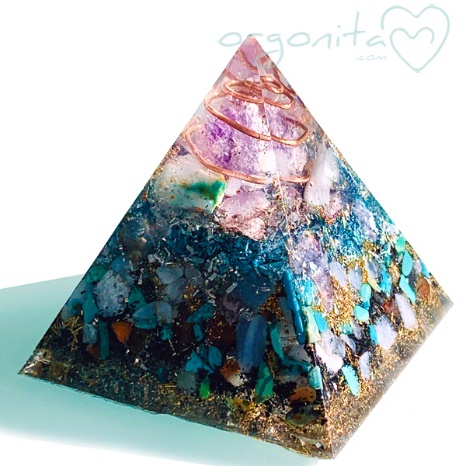 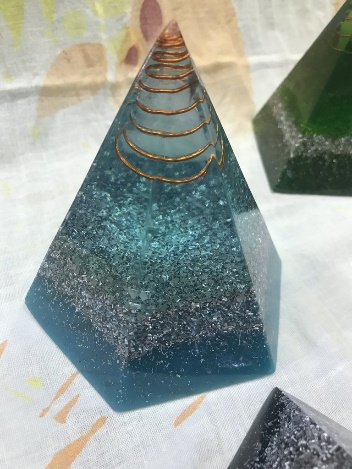                ionizator zraka                                                         energetske piramide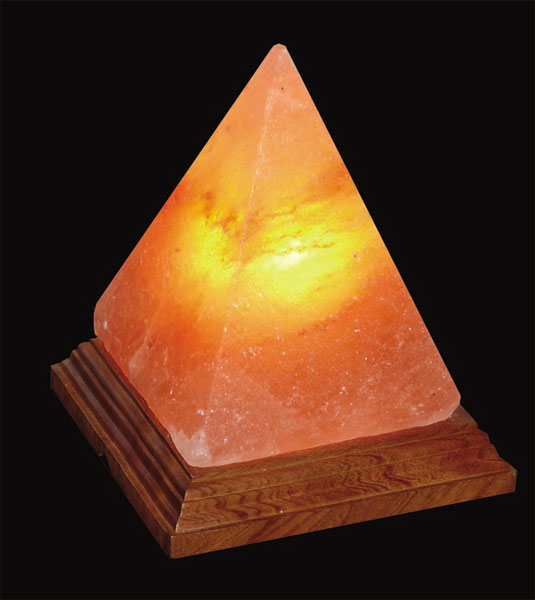 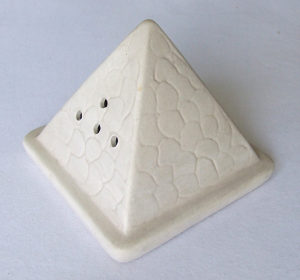                            Himalajska lampa                                                   bio-piramida 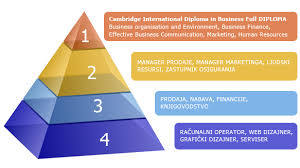 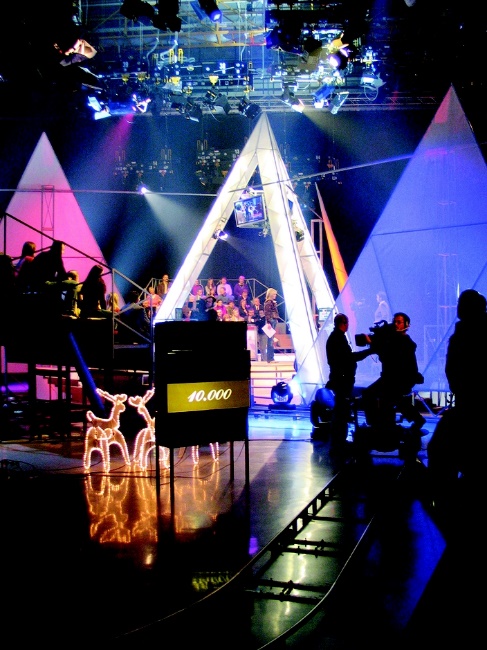                             Ivora-škola informatike                                     Tv-emisija naziva „Piramida“ 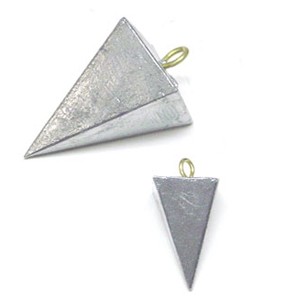 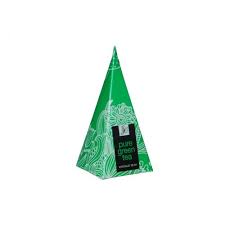                   Ribolovna oprema-olovna piramida                                                 zeleni čaj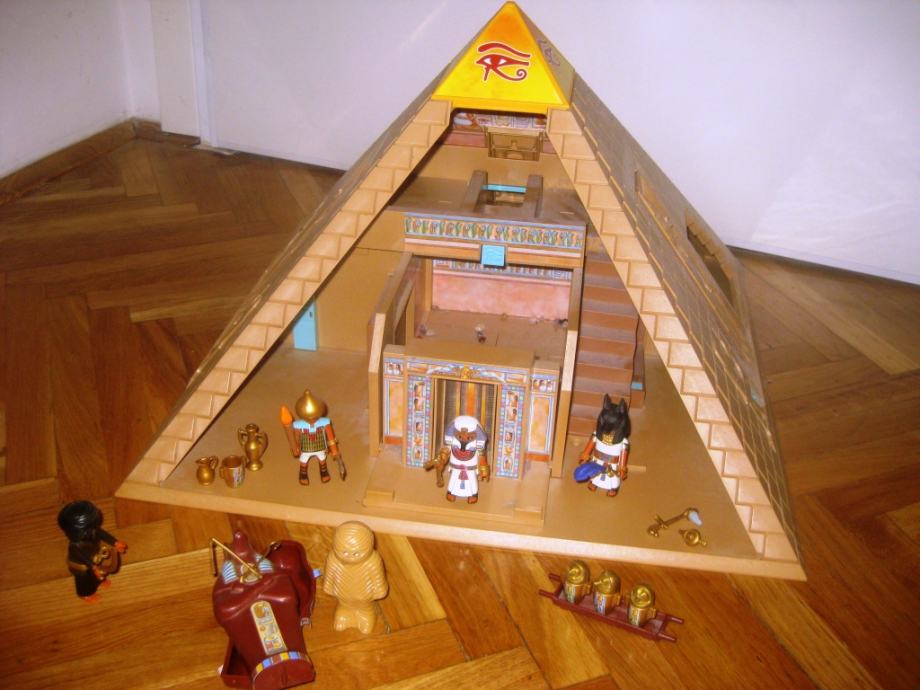 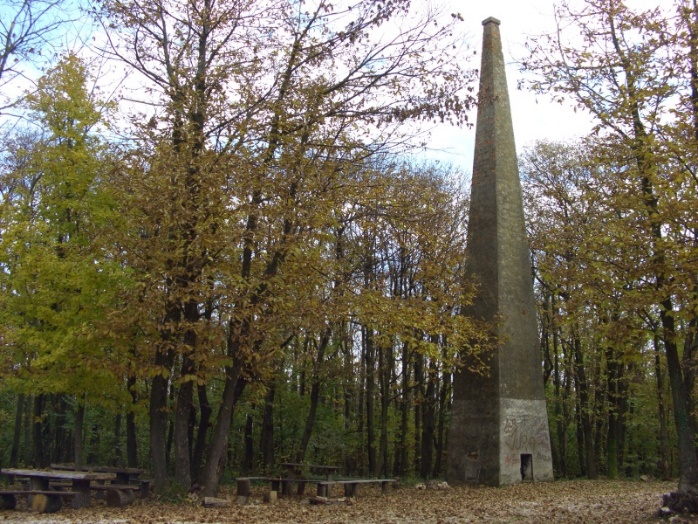                               igračka                                                                       Petrinjska piramida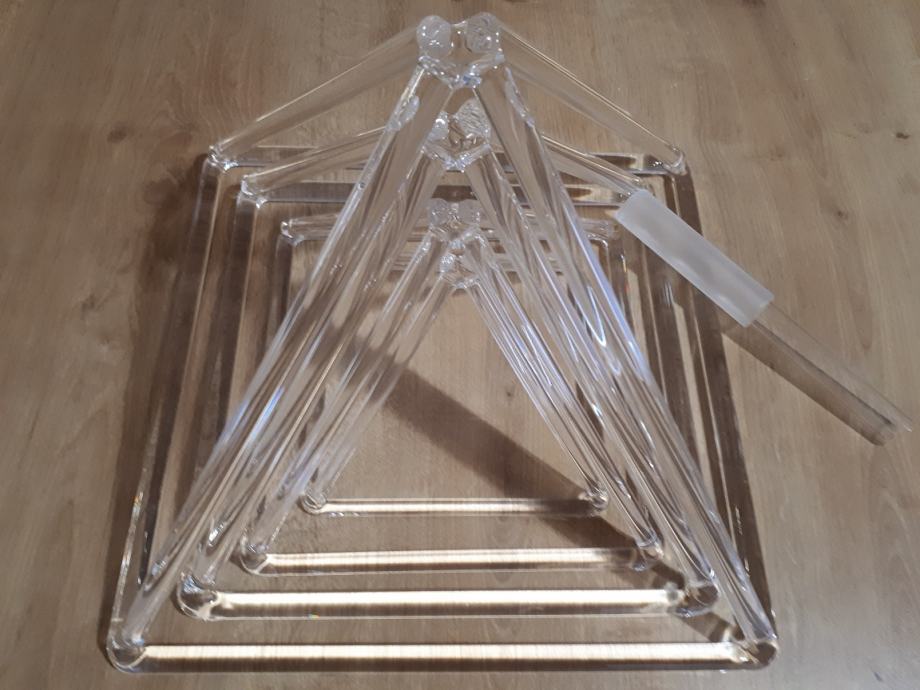 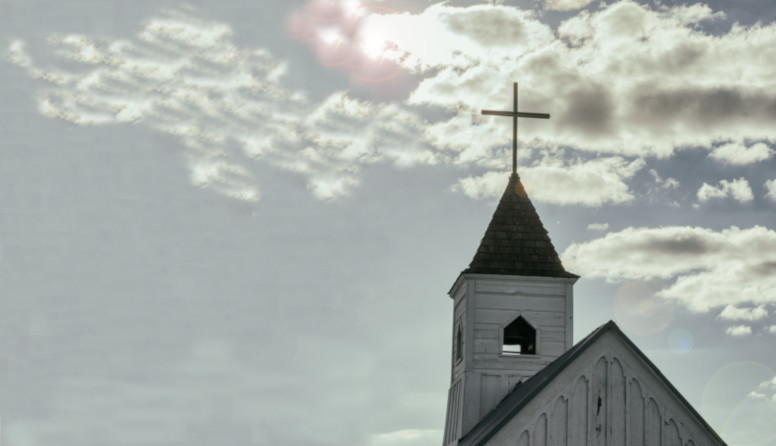             instrument-kristalna piramida                                toranj u obliku piramide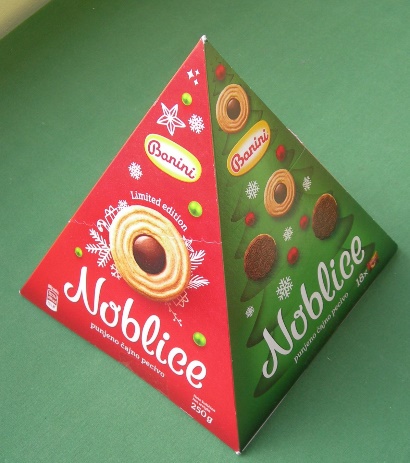 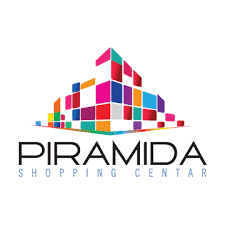                  logo shopping centra                                                       keksi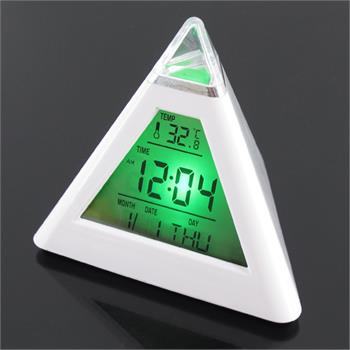 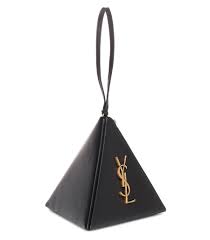                                   torbica                                                                    sat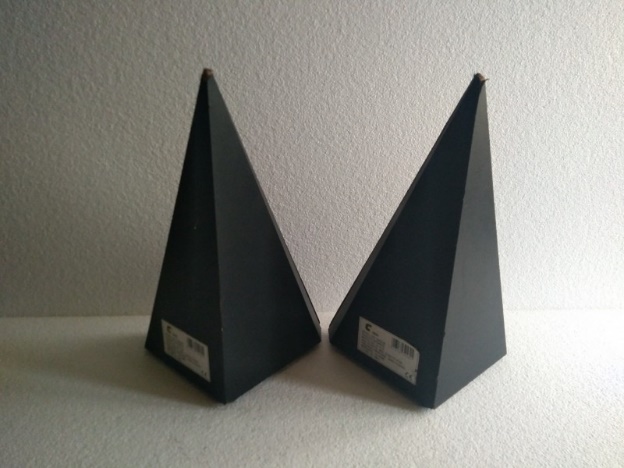 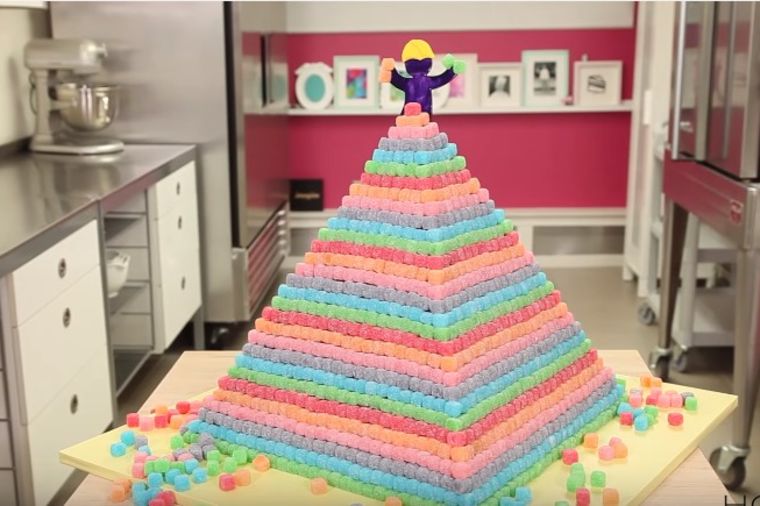                                  torta                                                                         zvučnici                            prometni znakovi                                                           šator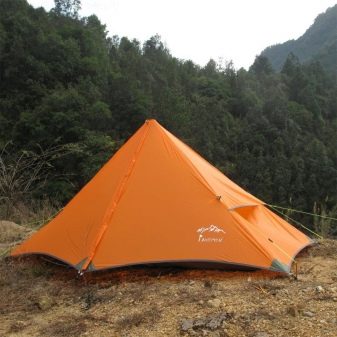 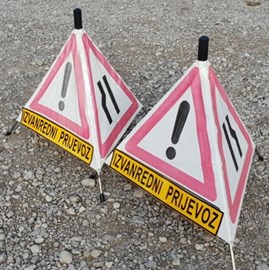 